What is P.B.I.S.? P.B.I.S. stands for Positive Behavior Interventions and Supports.  It’s a framework for our entire school community to use in order to create a consistent, predictable, positive and safe environment at Glider. We parents can use it at home, too.  How?  By continuing to use the same language at home.  For example, “Thank you for being so responsible and cleaning your room!”How does a student get acknowledged when he/she has demonstrated the Behavior Expectations?Glider’s reward and acknowledgement system is as following:1. Grizzly Bear Hug: Given out by all teaching staff, noon duties, office staff, and support staff when a child            demonstrates one of the PBIS behavior expectations.                                                     2.      Principal Bear Hug: Given out by Mr. Harris when he either witnesses or hears about a student reminding others of the PBIS behavior expectations.                                                             3.      Cafeteria Table Points: Given by staff in the cafeteria during lunchtime to students who are being responsible and making the best choice as a whole class.                                                             4. Reward Box: Weekly drawing of Grizzly Bear Hugs that each class turns in where students’ names who are called come up to the front office and pick a reward from the reward box.How can Ho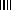 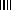 